STRUTTURA ORGANIZZATIVA:nUMERO POSIZIONI ORGANIZZATIVE : TRE FINANZIARIATECNICA E AMMINISTRATIVA ASSEGNATA AL SINDACO)NUMERO TOTALE PERSONALE: N.12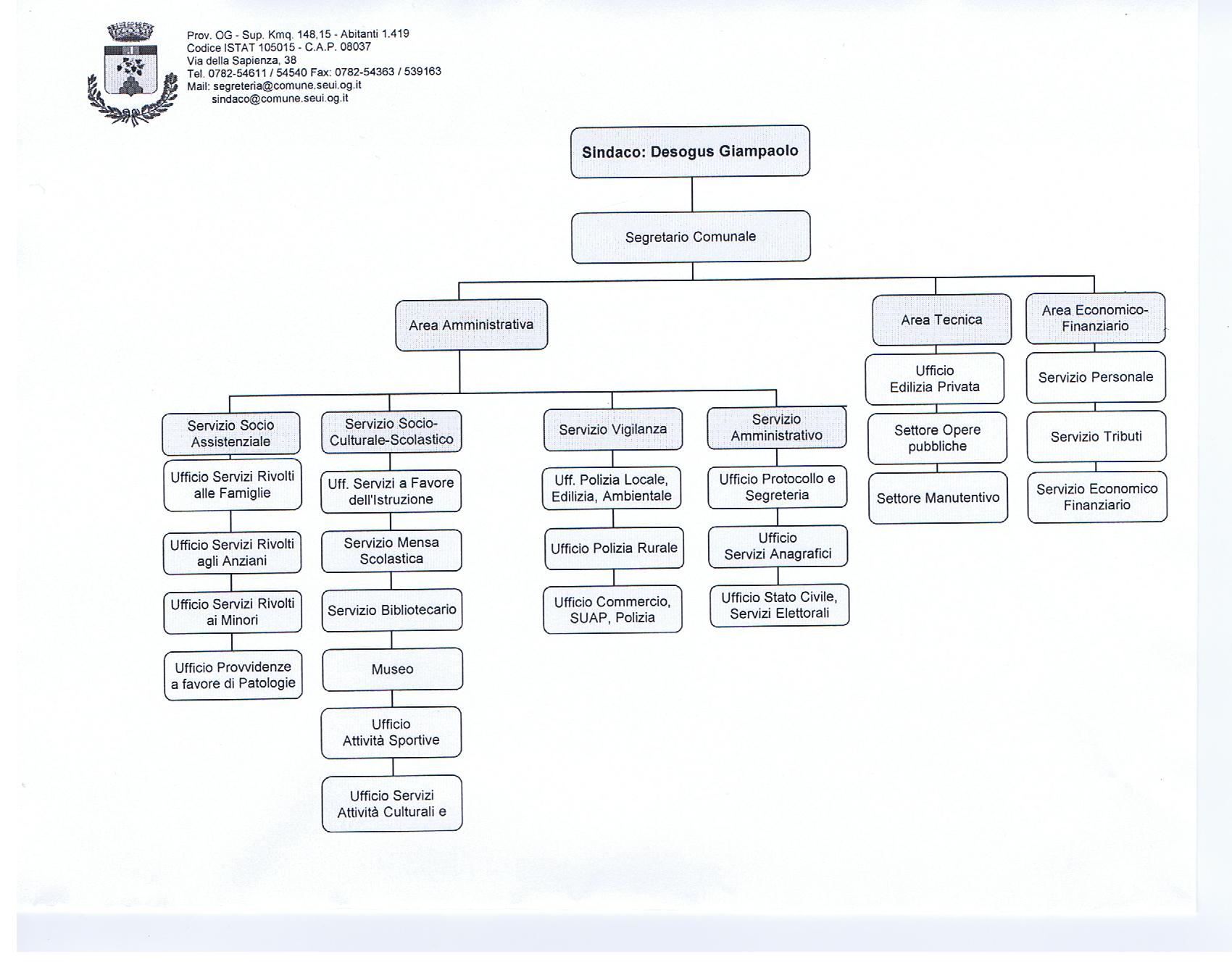 MODELLO ORGANIZZATIVOAREASERVIZICATEGORIECATEGORIECATEGORIECATEGORIECATEGORIEPOSTI INORGANICOPOSTI INORGANICOPOSTI INORGANICOAREASERVIZID1CB3BACOPERTIVACANTITOTALEAMMINISTRATIVASEGRETERIA AFFARI    GENERALI                             DEMOGRAFICO VIGILANZA COMMERCIO4.     SOCIO CULTURALE231=606TOTALETOTALE231=606FINANZA E TRIBUTICONTABILITA’, - PAG HE – IMPOSTE E TRIBUTI – PATRIMONIO – ECONOMATO11===2=2TOTALETOTALE11===2=2TECNICATECNICO-MANUTENTIVO – EDILIZIA PRIVATA  E PUBBLICA112=314TOTALE11=2=314TOTALE GENERALETOTALE GENERALE453=11112